附件进出天津市疫情防控应急物资运输车辆通行证（式样）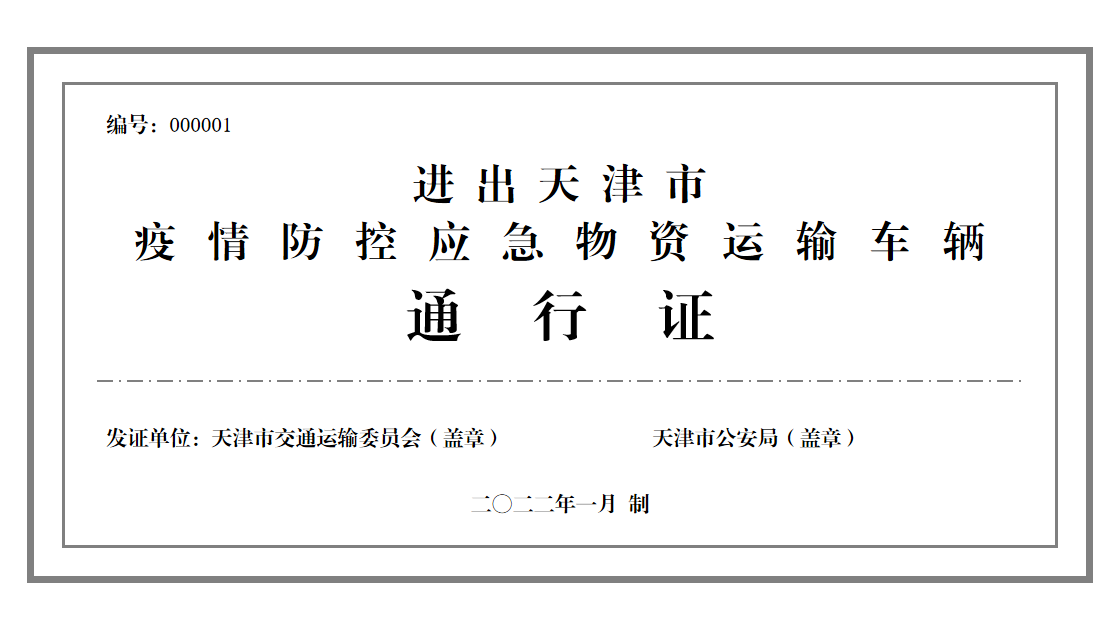 （正面）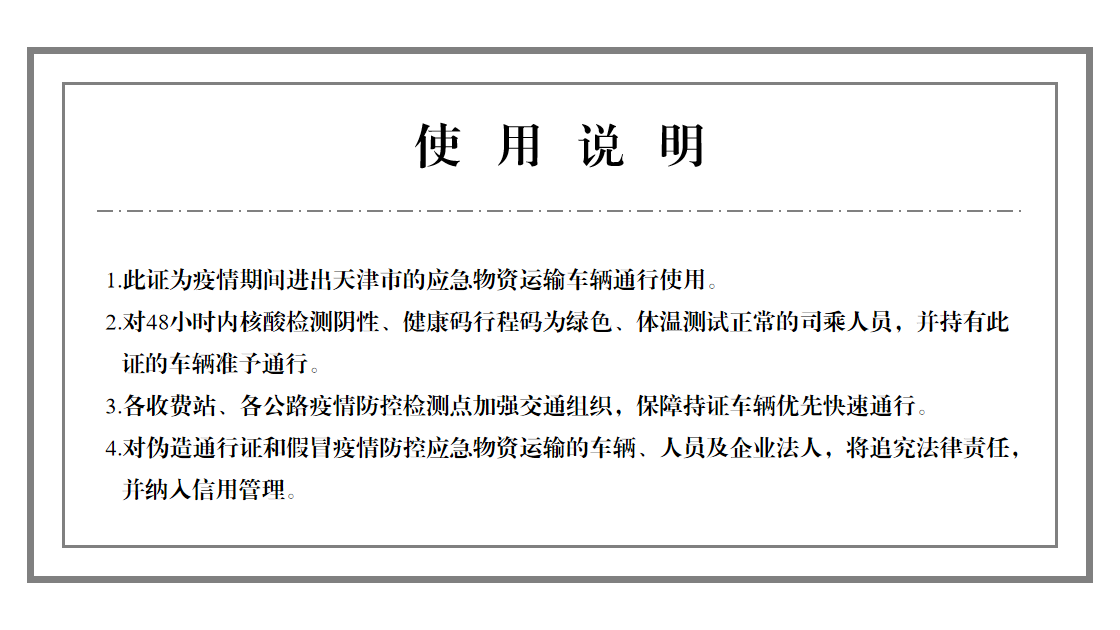 （背面）